„Początkiem wszechrzeczy jest woda”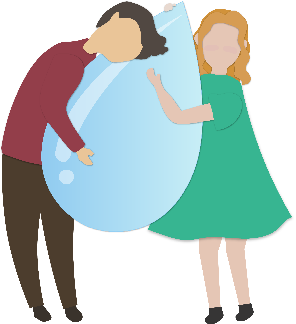                                          Tales z MiletuWoda, przyrody wielka łzaIX Młodzieżowa Konferencja EkofilozoficznaPoznań 2019 r.Program konferencji9.30 Uroczyste rozpoczęcie konferencji10.00 – 10.30 Miniwykład akademickiNiedobory  wody zagrożeniem dla bezpieczeństwa państwa.Dr Anna Sakson-Boulet WNPiD UAM10.30 – 11.30 Pierwsza część referatowaPolityka wodna Sudanu I jej wpływ na bezpieczeństwo.A  Klaudia Konon WNPiD UAMDostęp do wody na poziomie samorządowym na przykładzie Poznania. B  Joanna Radzioch WNPiD UAMWoda nasze być albo nie być.C  Kamil Kopa I LO PoznańMatematyka kapiącego kranu.D  Szymon Wosiek ZSB nr 1 Poznań11.30 – 12.00 Przerwa z sorbetowym poczęstunkiem12.00 – 13.45 Druga część referatowaWoda w kulturze EuropyE  Daniel Maślak XXIX LO PoznańSłowem malowane – woda w tekstach kultury i w języku potocznym. F  Adrianna Napieralska WNS UAMOd łaźni rzymskiej – kilka słów o historii ludzkiej kąpieli.G  Zuzanna Żuchowska LO StrzelnoWoda i architektura – o uzupełniającym się pięknie.H  Wiktoria Marciniak LO OpalenicaWodny krąg życiaK  Kamila Jutrzenka WB UAMWszystko zaczęło się od wody, dzięki wodzie trwa.L  Marta Brembor WB UAMOczy i łzy – czyli jak dbając o wzrok nie zanieczyszczać wody.M Aleksandra Banach W F UAM13.45 – 14.15 Druga przerwa z kolorową wodą do picia14.15 – 14.45 Prelekcja ekologiczno-kulturowaŚnięta ryba i „śnięta ryba” – w naturze i w kulturze.Sebastian Staśkiewicz  Fundacja Ratuj Ryby 14.45 Rozstrzygniecie konkursów i zakończenie konferencjiUwaga! W przerwach konferencji odbywać się będzie głosowanie na najlepszy referat (osobno na uczniowski i studencki ) oraz na najlepszą pracę konkursu fotograficznego. Do urny wrzucamy kartkę do głosowania z zaznaczoną literą referatu i numerem pracy fotograficznej. Uwaga!! Wszyscy uczestnicy konferencji mogą wziąć udział w konkursie na hasło konferencji.  Propozycję zapisujemy na fragmencie karty do głosowania i wrzucamy je do osobnej, oznaczonej urny, podczas pierwszej przerwy.